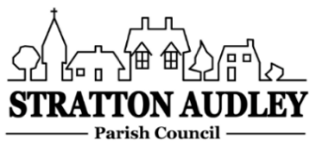 To Members of the Council: you are summoned to attend a meeting of Stratton Audley Parish Council on Wednesday 4th May 2022 at 7.00pm in the Red Lion Public house  AGENDAApologies for absence – to receive apologies and to note reasons for absenceDeclarations of interest – to receive any declarations of interest from Councillors relating to items on the agenda, in accordance with the Council’s Code of ConductTo approve the minutes of the previous meetingUpdate on Previous Parish mattersBM Experience Centre; EWR general update; proposal for a path along the Bicester Road;  Stoke Lyne Road waste land; entrance gate repairs; defibrillator training update, playground wood chippings and wild flowers in the Pound.FinanceTo consider invoices for paymentTo note the position at the end of the financial year 2021/22To note the Council’s current financial positionParish Matters not otherwise mentioned under section 5 above:Speed monitoring survey/speed calming initiatives/20mph applicationVillage questionnaire analysis updatePlatinum Jubilee 2-5 June 2022 planning update, including recent correspondenceJubilee Tree purchasePower cuts Church ClockSignageCommunity shopNoise monitoring equipment – re Bicester motionRoad Sweep – 10th MayVillage Store relocationBicester motion activities incl. noise from ScramblesBicester road pathPlanning –Planning Applications and decisions as registered at the date of the meeting.Report from Meetings – NoneItems for information or next Agenda only – all items for the next agenda to be submitted to the Clerk as soon as possible please.The date of the next meeting:1st June 2022Anne Davies, Clerk to the Council6 Greystones Court, Kidlington Oxon OX51AR	strattonaudley.parishclerk@gmail.com